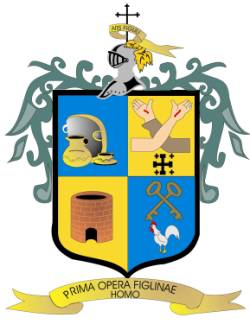 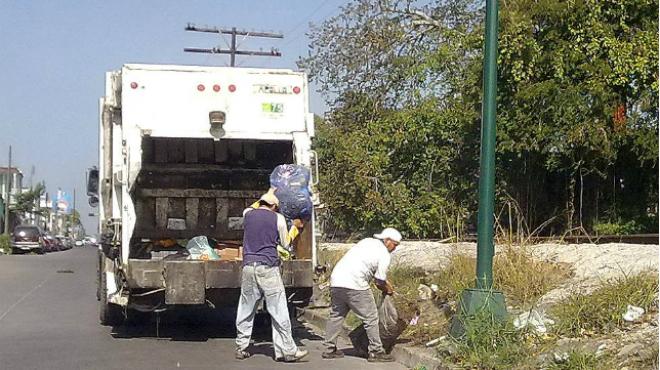 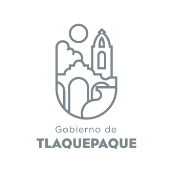 1. PresentaciónLos servicios públicos han sido definidos como: “toda prestación concreta que tienda a satisfacer necesidades públicas y que es realizada directamente por la administración pública municipal o por los particulares mediante concesión, arrendamiento o una simple reglamentación legal, en la que se determinen las condiciones técnicas y económicas en que deba prestarse, a fin de asegurar su menor costo, eficiencia, continuidad y eficacia.”De las diferentes aproximaciones y definiciones de los servicios públicos, existe consenso en las siguientes afirmaciones, los servicios públicos:Se describen como una actividad técnica.Su finalidad propia es la satisfacción de una necesidad colectiva y el beneficio indiscriminado del usuario. Su cumplimiento debe ser uniforme, continuo, permanente, asegurado y regulado.Puede ser realizado directa o indirectamente, es decir mediante la administración pública municipal o mediante particulares facultados y autorizados.El servicio público debe estar sujeto a un régimen que le impone adecuación, permanencia, continuidad, uniformidad, economía e igualdad en el acceso de los usuarios.Entre sus caracteres destacan la:Generalidad.- su universalidad, de conformidad con los derechos humanos, toda persona tiene derecho al acceso de los servicios públicos. Igualdad.- la uniformidad en el trato al usuario.Regularidad.-prestar el servicio conforme a la normativa jurídica que lo regula.Continuidad.- dependiendo del servicio, debe ofrecerse sin interrumpirse. Obligatoriedad.- es  deber del Estado o del responsable, asegurar su prestación mientras subsista la necesidad. Adaptabilidad.- puede modificarse su regulación para mejorar las condiciones y aprovechar los adelantos tecnológicos.Permanencia.- parte de la obligatoriedad y continuidad del servicio mientras exista la necesidad.De acuerdo al marco jurídico vigente, la satisfacción de las necesidades de servicios públicos es una competencia exclusiva de los Municipios. Su cumplimiento refleja la buena marcha del Municipio basada en la capacidad de respuesta del gobierno local a las demandas planteadas por la sociedad civil. Esto significa que en la medida que se incrementen los servicios se mejorarían las condiciones de desarrollo de las comunidades.En el régimen jurídico mexicano, el artículo 115 de la Constitución Política de los Estados Unidos Mexicanos, en su fracción III hace expresa referencia a los servicios públicos locales estableciendo que:III.    Los Municipios tendrán a su cargo las funciones y servicios públicos siguientes:  Agua potable, drenaje, alcantarillado, tratamiento y disposición de sus aguas   residuales;Alumbrado público; Limpia, recolección, traslado, tratamiento y disposición final de residuos; Mercados y centrales de abasto; Panteones; Rastro;Calles, parques y jardines y su equipamiento; Seguridad pública, en los términos del artículo 21 de esta Constitución, policía preventiva        municipal y tránsito; yLos demás que las Legislaturas locales determinen según las condiciones territoriales y socio-económicas de los Municipios, así como su capacidad administrativa y financiera.”Como parte del régimen administrativo, resulta importante contar con los instrumentos necesarios que faciliten la prestación de los servicios, tal y como lo hacen los manuales administrativos.Para ello la Dirección de Aseo Público elaboró el Manual de Servicios de Aseo Público, mismo que contempla una presentación, el objetivo del manual, la misión del servicio, las políticas generales, el inventario de servicios, la descripción de los servicios - compuesta por una descripción narrativa y su régimen - un directorio, el glosario, los anexos y por último las autorizaciones correspondientes.Dicho manual deberá ser aprobado por el Ayuntamiento y publicado en la Gaceta Municipal, así como revisado y actualizado cada año.2. Objetivos del ManualQue las y los servidores públicos de la Dirección de Aseo Público, cuenten con una guía técnica y administrativa,  que contenga y describa las etapas del servicio de aseo público con el fin de facilitar su prestación, así como para que la población conozca las características y los requisitos para su obtención.3. Misión del ServicioSomos una dependencia del Gobierno Municipal de San Pedro Tlaquepaque que se dedica a prestar un SERVICIO DE Aseo Público de forma continua, uniforme, con igualdad, impersonal, y sustentable a los CIUDADANOS haciendo más con menos, mediante el  uso eficiente de los recursos materiales, humanos y financieros; buscando satisfacer las necesidades de los usuarios y cuidando al medio ambiente.4. Políticas Generales1.-El servicio público que se presta está fundamentado en el artículo 115 de la Constitución Política de los Estados Unidos Mexicanos.2.-La prestación del servicio público deberá estar regulada a través de un reglamento.3.-La prestación del servicio debe estar soportada en el Plan Municipal de Desarrollo.4.-La prestación del servicio debe hacerse a partir de un diagnóstico que indique el punto de partida para su programación, prestación, seguimiento, control, evaluación y mejora del servicio.5.-Si el servicio tiene un costo, éste debe estar soportado en la Ley de Ingresos Municipales del año fiscal correspondiente.6.-El servicio se deberá prestar de conformidad con la información contenida en el presente manual.7.-Proporcionar la información pública que genere, posee o administre para su publicación en el portal de la Unidad de Transparencia y Buenas Prácticas de este Ayuntamiento y en los mismos términos, proporcionar respuestas a las solicitudes de información de dicha Unidad.8.-La prestación del servicio está sujeta a la disponibilidad de recursos materiales, financieros y humanos. 9.- Una vez aprobado el Manual de Servicios, deberá ser publicado en el Portal de Transparencia y Acceso a la Información del Gobierno Municipal de San Pedro Tlaquepaque.5. Inventario de Servicios6. Descripción de los Servicios6.1 Descripción Narrativa: Barrido Manual 6.1.1. Flujograma6.2. Descripción Narrativa: Aseo Contratado6.2.1 Flujograma6.3 Descripción Narrativa: recolección domiciliaria de residuos6.3.1 Flujograma6.4 Descripción Narrativa: operativos de limpieza6.4.1 Flujograma7. Directorio 8. GlosarioACTA CONSTITUTIVA:Documento o constancia notarial en la que se registran los datos referentes a la información de una sociedad o agrupación.APODERADO LEGAL:Es aquella persona física a la que se le ha dado un poder con base en el Código Civil o en la Ley General de Títulos y Operaciones de Crédito o en cualquier otra ley que sea aplicable para dicho otorgamiento de facultades.BITÁCORA:Documento que lleva un registro, con una estructura cronológica que se actualiza regularmente y que se suele dedicar a tratar un tema concreto.CONCESIÓN:Acción de otorgar una administración a particulares o empresas el derecho para explotar alguno de sus bienes o servicios durante un tiempo determinado.CUADRILLA:Conjunto organizado de peones que realizan un trabajo o llevan a cabo una actividad determinada.DESBROZADORAS:Es una máquina utilizada en jardinería para cortar las malas hierbas a ras de suelo y para repasar los lugares a los que una cortadora de césped no puede llegar, como las esquinas y los bordes, etc. Desbrozadoras. ... El corte lo realiza con un hilo de nylon o cuchillas presentadas en discos.DESECHOS:La basura es todo el material y producto no deseado considerado como desecho y que se necesita eliminar porque carece de valor económicoPREDIOS:Es una de las tantas denominaciones que presenta aquella posesión inmueble, tierra, hacienda, de la que es dueño un individuo. Cabe destacar, que también es recurrente que el predio aparezca designado a partir de los siguientes términos: finca, heredad, feudo, tierra, campo, dominio, propiedad.OPERATIVOS:Se trata de un dispositivo o un plan que se lleva a cabo para desarrollar una acción y conseguir un objetivo.PEON:Es un trabajador que cobra por jornada y que desarrolla tareas simples, que no exigen grandes conocimientos; lo habitual es que los peones realicen trabajos como  la agricultura, la limpieza etc.CENTRO DE TRANSFERENCIA:Es una instalación ubicada en un punto próximo en las ciudades en la que los vehículos que efectúan la recolección de residuos (recolectores de basura) hacen el trasvase de su carga a otros vehículos especialmente diseñados para optimizar la operación de transporte de residuosCONTENEDOR:Es un recipiente, por lo general de gran tamaño, donde las personas arrojan la basura que producen. Estos contenedores suelen estar hechos a partir de metal o de plástico.RESIDUOS SOLIDOS:Se define como cualquier objeto o material de desecho que se produce tras la fabricación, transformación o utilización de bienes de consumo y que se abandona después de ser utilizado.9. AnexosREGLAMENTO DE ASEO PUBLICOSOLICITUD DE CONTRATOREPORTE TELEFÓNICOBITÁCORAS 10. AutorizacionesDependenciaServicioUsuarioDirección de Aseo PúblicoBarrido manual Habitantes del Municipio.Dirección de Aseo PúblicoAseo contratado Negocios o empresas del Municipio.Dirección de Aseo PúblicoRecolección domiciliaria de residuos Habitantes del Municipio.Dirección de Aseo PúblicoOperativos de limpieza Habitantes del Municipio.Nombre del Servicio:Barrido manualBarrido manualÁrea Responsable del Servicio:Área Responsable del Servicio:Dirección de Aseo PúblicoDescripción del servicio:Descripción del servicio:Descripción del servicio:Se realiza el barrido y lavado de áreas públicas de delegaciones, agencias y cabecera municipal. Se realiza el barrido y lavado de áreas públicas de delegaciones, agencias y cabecera municipal. Se realiza el barrido y lavado de áreas públicas de delegaciones, agencias y cabecera municipal. Usuarios:Usuarios:Usuarios:El servicio se presta a la población en general del Municipio de San Pedro Tlaquepaque.El servicio se presta a la población en general del Municipio de San Pedro Tlaquepaque.El servicio se presta a la población en general del Municipio de San Pedro Tlaquepaque.Áreas que Intervienen en el Servicio:Áreas que Intervienen en el Servicio:Áreas que Intervienen en el Servicio:Dirección de Aseo Público.  Dirección de Aseo Público.  Dirección de Aseo Público.  Requisitos para obtener la prestación del servicio:Requisitos para obtener la prestación del servicio:Requisitos para obtener la prestación del servicio:No aplica por ser un servicio gratuito y permanente.No aplica por ser un servicio gratuito y permanente.No aplica por ser un servicio gratuito y permanente.procedimientos para la prestación del servicio:procedimientos para la prestación del servicio:procedimientos para la prestación del servicio:CÓDIGODENOMINACIÓN DEL SERVICIONo.DENOMINACIÓN DEL PROCEDIMIENTOCGSPM/DAPM04/01Barrido Manual 1Nombrar lista al personal. CGSPM/DAPM04/01Barrido Manual 2Asignar y trasladar al área de trabajo.CGSPM/DAPM04/01Barrido Manual 3Realizar barrido.CGSPM/DAPM04/01Barrido Manual 4Vaciar desechos.CGSPM/DAPM04/01Barrido Manual 5Supervisar área de trabajo.DESCRIPCIÓN NARRATIVA DE LOS PROCEDIMIENTOS:DESCRIPCIÓN NARRATIVA DE LOS PROCEDIMIENTOS:DESCRIPCIÓN NARRATIVA DE LOS PROCEDIMIENTOS:DESCRIPCIÓN NARRATIVA DE LOS PROCEDIMIENTOS:DESCRIPCIÓN NARRATIVA DE LOS PROCEDIMIENTOS:DESCRIPCIÓN NARRATIVA DE LOS PROCEDIMIENTOS:DESCRIPCIÓN NARRATIVA DE LOS PROCEDIMIENTOS:DESCRIPCIÓN NARRATIVA DE LOS PROCEDIMIENTOS:3. NOMBRE DEL SERVICIO:Barrido manual Barrido manual Barrido manual 4. CODIGO DEL SERVICIO:4. CODIGO DEL SERVICIO:CGSPM/DAPM04/01CGSPM/DAPM04/015. AREA RESPONSABLE DEL SERVICIO:                          Dirección de Aseo Publico                          Dirección de Aseo Publico                          Dirección de Aseo Publico                          Dirección de Aseo Publico                          Dirección de Aseo Publico                          Dirección de Aseo Publico                          Dirección de Aseo Publico6. NOMBRE DEL PROCEDIMIENTO7. No.8. DESCRIPCIÓN DE LA ACTIVIDAD9. PUESTO Y/O ÁREA QUE LO REALIZA9. PUESTO Y/O ÁREA QUE LO REALIZA10. INSUMO10. INSUMO11. SALIDANombrar lista.11.1 Nombra lista al personal asignado a las labores de barrido manual.Supervisor(a)Papelería oficialLista de asistenciaAsignar y trasladar al área de trabajo.22.1 Asigna área o zona de trabajo.Supervisor(a)Papelería oficialBitácoraAsignar y trasladar al área de trabajo.22.2 El personal se traslada a la zona de trabajo.PeónBitácora.Asignación de carga de trabajoRealizar barrido.33.1 Realiza barrido y recolecta basura o desechos.PeónEjecución de trabajo Recolección de basura/desechosVaciar desechos.44.1 Traslada basura o desechos cuando se tienen llenos los botes y se deposita en los contenedores ubicados en los espacios destinados para ello.ChoferContenedores y espaciosDesecho depositadoSupervisar área de trabajo.55.1 Supervisa y revisa limpieza de las diferentes aéreas asignadas al personal durante la jornada y registra en bitácora de control.Supervisor(a)Bitácora Área SupervisadaSupervisar área de trabajo.55.2 Si hay espacios con falta de servicio, informa al peón para asear espacio.  Jefe(a) de área BitácoraServicio completoSupervisar área de trabajo.55.3 Recibe reporte y realiza limpieza de espacio público.PeónReporteServicio completoSupervisar área de trabajo.55.4 Si todos los espacios recibieron el servicio de barrido, prepara y presenta reporte de trabajo. Supervisor(a)Papelería oficial Reporte de trabajoDIRECCIÓN DE ASEO PÚBLICODIRECCIÓN DE ASEO PÚBLICODIRECCIÓN DE ASEO PÚBLICODIRECCIÓN DE ASEO PÚBLICODIRECCIÓN DE ASEO PÚBLICOAuxiliar administrativo(a)Supervisor(a)PeónChoferJefe(a) de ÁreaCaracterísticas del servicio Barrido Manual :Características del servicio Barrido Manual :Características del servicio Barrido Manual :La continuidad y permanencia del servicio.La uniformidad en la medida y calidad en que se proporciona.El objeto y propósito del servicio.La comodidad y facilidad para prestar el servicio con los recursos humanos, materiales, y financieros disponibles.Los servicios públicos deben ser informados fehacientemente y a su vez ofrecer información oportuna. Esto significa que los beneficiarios necesitan contar con la información que soliciten de sus servicios públicos en una forma clara y precisa.Los servicios públicos deben suministrar premura y resolución de conflictos en cuanto a la atención privilegiada que merecen los usuarios, pues todo beneficiario requiere de una atención eficiente acorde a sus demandas.Los servicios públicos deben ser evidentes, claros y visibles en el día a día y tener una planificación de mejoras a corto y mediano plazo.Los servicios públicos deben brindar soluciones y prácticas efectivas a las necesidades de la población en el momento adecuado.La continuidad y permanencia del servicio.La uniformidad en la medida y calidad en que se proporciona.El objeto y propósito del servicio.La comodidad y facilidad para prestar el servicio con los recursos humanos, materiales, y financieros disponibles.Los servicios públicos deben ser informados fehacientemente y a su vez ofrecer información oportuna. Esto significa que los beneficiarios necesitan contar con la información que soliciten de sus servicios públicos en una forma clara y precisa.Los servicios públicos deben suministrar premura y resolución de conflictos en cuanto a la atención privilegiada que merecen los usuarios, pues todo beneficiario requiere de una atención eficiente acorde a sus demandas.Los servicios públicos deben ser evidentes, claros y visibles en el día a día y tener una planificación de mejoras a corto y mediano plazo.Los servicios públicos deben brindar soluciones y prácticas efectivas a las necesidades de la población en el momento adecuado.La continuidad y permanencia del servicio.La uniformidad en la medida y calidad en que se proporciona.El objeto y propósito del servicio.La comodidad y facilidad para prestar el servicio con los recursos humanos, materiales, y financieros disponibles.Los servicios públicos deben ser informados fehacientemente y a su vez ofrecer información oportuna. Esto significa que los beneficiarios necesitan contar con la información que soliciten de sus servicios públicos en una forma clara y precisa.Los servicios públicos deben suministrar premura y resolución de conflictos en cuanto a la atención privilegiada que merecen los usuarios, pues todo beneficiario requiere de una atención eficiente acorde a sus demandas.Los servicios públicos deben ser evidentes, claros y visibles en el día a día y tener una planificación de mejoras a corto y mediano plazo.Los servicios públicos deben brindar soluciones y prácticas efectivas a las necesidades de la población en el momento adecuado.PRINCIPIOS BÁSICOS:PRINCIPIOS BÁSICOS:PRINCIPIOS BÁSICOS:Cualquier habitante del Municipio tiene derecho a ser usuario de los servicios básicos.Todos los habitantes reciben la prestación de un servicio público en igualdad de condiciones.La prestación de los servicios públicos no debe interrumpirse.Los servicios públicos deben apoyarse en un conjunto de normas y condiciones contenidas en el reglamento respectivo.Las autoridades encargadas tienen el deber constitucional de prestar los servicios públicos.La prestación de servicios públicos se lleva a cabo sin tener un fin de lucro o de especulación.El principio de adaptación de los servicios públicos considera que  la prestación correspondiente se adapte a las contingencias de la comunidad y a los cambios de las necesidades de los habitantes, logrando prestar un mejor servicio, acorde con el desarrollo social.Cualquier habitante del Municipio tiene derecho a ser usuario de los servicios básicos.Todos los habitantes reciben la prestación de un servicio público en igualdad de condiciones.La prestación de los servicios públicos no debe interrumpirse.Los servicios públicos deben apoyarse en un conjunto de normas y condiciones contenidas en el reglamento respectivo.Las autoridades encargadas tienen el deber constitucional de prestar los servicios públicos.La prestación de servicios públicos se lleva a cabo sin tener un fin de lucro o de especulación.El principio de adaptación de los servicios públicos considera que  la prestación correspondiente se adapte a las contingencias de la comunidad y a los cambios de las necesidades de los habitantes, logrando prestar un mejor servicio, acorde con el desarrollo social.Cualquier habitante del Municipio tiene derecho a ser usuario de los servicios básicos.Todos los habitantes reciben la prestación de un servicio público en igualdad de condiciones.La prestación de los servicios públicos no debe interrumpirse.Los servicios públicos deben apoyarse en un conjunto de normas y condiciones contenidas en el reglamento respectivo.Las autoridades encargadas tienen el deber constitucional de prestar los servicios públicos.La prestación de servicios públicos se lleva a cabo sin tener un fin de lucro o de especulación.El principio de adaptación de los servicios públicos considera que  la prestación correspondiente se adapte a las contingencias de la comunidad y a los cambios de las necesidades de los habitantes, logrando prestar un mejor servicio, acorde con el desarrollo social.entrega del servicio:entrega del servicio:Un aproximado de 1 a 3 horas Horario:                                   06:00 a 12:00 horas  y/o 12:00 a 19:00 horas                                    06:00 a 12:00 horas  y/o 12:00 a 19:00 horas Resultado esperado:Resultado esperado:Resultado esperado:Mantener aseados los espacios públicos del Municipio  así como buscar la mejora y calidad en la prestación del servicio.Mantener aseados los espacios públicos del Municipio  así como buscar la mejora y calidad en la prestación del servicio.Mantener aseados los espacios públicos del Municipio  así como buscar la mejora y calidad en la prestación del servicio.Nombre del Servicio:Aseo contratadoAseo contratadoÁrea Responsable del Servicio:Área Responsable del Servicio:Dirección  de Aseo PúblicoDescripción del servicio:Descripción del servicio:Descripción del servicio:Es un servicio personalizado que se brinda a un sector privado donde se le realiza un contrato de recolección de residuos sólidos no contaminantes.Es un servicio personalizado que se brinda a un sector privado donde se le realiza un contrato de recolección de residuos sólidos no contaminantes.Es un servicio personalizado que se brinda a un sector privado donde se le realiza un contrato de recolección de residuos sólidos no contaminantes.Usuarios:Usuarios:Usuarios:Este servicio se presta a los negocios o empresas del Municipio de San Pedro Tlaquepaque.Este servicio se presta a los negocios o empresas del Municipio de San Pedro Tlaquepaque.Este servicio se presta a los negocios o empresas del Municipio de San Pedro Tlaquepaque.Áreas que Intervienen en el Servicio:Áreas que Intervienen en el Servicio:Áreas que Intervienen en el Servicio:1.- Dirección de Aseo Público 2.- Tesorería3.- Sindicatura1.- Dirección de Aseo Público 2.- Tesorería3.- Sindicatura1.- Dirección de Aseo Público 2.- Tesorería3.- SindicaturaRequisitos para obtener la prestación del servicio:Requisitos para obtener la prestación del servicio:Requisitos para obtener la prestación del servicio:Para la prestación del servicio se requiere cubrir los siguientes requisitos:1.-El apoderado legal tiene que presentarse en las oficinas de Aseo Público con el acta constitutiva o en su defecto el poder otorgado del dueño.2.-Presenta comprobante de domicilio original 3.-Presenta identificación oficial (INE del propietario y/o del apoderado)Para la prestación del servicio se requiere cubrir los siguientes requisitos:1.-El apoderado legal tiene que presentarse en las oficinas de Aseo Público con el acta constitutiva o en su defecto el poder otorgado del dueño.2.-Presenta comprobante de domicilio original 3.-Presenta identificación oficial (INE del propietario y/o del apoderado)Para la prestación del servicio se requiere cubrir los siguientes requisitos:1.-El apoderado legal tiene que presentarse en las oficinas de Aseo Público con el acta constitutiva o en su defecto el poder otorgado del dueño.2.-Presenta comprobante de domicilio original 3.-Presenta identificación oficial (INE del propietario y/o del apoderado)procedimientos para la prestación del servicio:procedimientos para la prestación del servicio:procedimientos para la prestación del servicio:CÓDIGODENOMINACIÓN DEL SERVICIONo.DENOMINACIÓN DEL PROCEDIMIENTOCGSPM/DAPM 04/02Contratados.1  Solicitar servicioCGSPM/DAPM 04/02Contratados.2  Recibir solicitud y proporcionar requisitosCGSPM/DAPM 04/02Contratados.3  Recabar y presentar requisitosCGSPM/DAPM 04/02Contratados.4  Recibir, revisar y cotejar documentosCGSPM/DAPM 04/02Contratados.5Visitar empresa CGSPM/DAPM 04/02Contratados.6Elaborar y entregar oficioCGSPM/DAPM 04/02Contratados.7Elaborar, validar y firmar contrato e informar al ciudadanoCGSPM/DAPM 04/02Contratados.8Realizar pago por servicio contratadoCGSPM/DAPM 04/02Contratados.9Notificar al Chofer CGSPM/DAPM 04/02Contratados.10Realizar el servicio de aseo contratadoDESCRIPCIÓN NARRATIVA DE LOS PROCEDIMIENTOS:DESCRIPCIÓN NARRATIVA DE LOS PROCEDIMIENTOS:DESCRIPCIÓN NARRATIVA DE LOS PROCEDIMIENTOS:DESCRIPCIÓN NARRATIVA DE LOS PROCEDIMIENTOS:DESCRIPCIÓN NARRATIVA DE LOS PROCEDIMIENTOS:DESCRIPCIÓN NARRATIVA DE LOS PROCEDIMIENTOS:DESCRIPCIÓN NARRATIVA DE LOS PROCEDIMIENTOS:DESCRIPCIÓN NARRATIVA DE LOS PROCEDIMIENTOS:3. NOMBRE DEL SERVICIO:Aseo contratadoAseo contratadoAseo contratado4. CODIGO DEL SERVICIO:4. CODIGO DEL SERVICIO:CGSPM/DAPM 04/02CGSPM/DAPM 04/025. RESPONSABLE DEL SERVICIO:Dirección de Aseo PúblicoDirección de Aseo PúblicoDirección de Aseo PúblicoDirección de Aseo PúblicoDirección de Aseo PúblicoDirección de Aseo PúblicoDirección de Aseo Público6. NOMBRE DEL PROCEDIMIENTO7. No.8. DESCRIPCIÓN DE LA ACTIVIDAD9. PUESTO Y/O ÁREA QUE LO REALIZA9. PUESTO Y/O ÁREA QUE LO REALIZA10. INSUMO10. INSUMO11. SALIDASolicitar servicio11.1 Acude a las oficinas para solicitar el servicio.Ciudadano(a)Papelería oficialSolicitud Recibir solicitud y proporcionar requisitos22.1 Recibe solicitud y proporciona requisitos:El apoderado legal tiene que presentarse en la Dirección de Aseo Público con el Acta Constitutiva o en su defecto el poder otorgado del dueñoComprobante de domicilio OriginalIdentificación oficial (INE)Secretaria(o)SolicitudRequisitosRecabar y presentar requisitos33.1. Recaba y presenta información de requisitos en la Dirección de Aseo Público.Ciudadano(a)Requisitos DocumentaciónRecibir, revisar y cotejar documentos44.1 Si no cubre requisitos, solicita a ciudadano recabarlos Secretaria(o)Solicitud RequisitosRecibir, revisar y cotejar documentos44.2 Si cubre requisitos, elabora oficio para visita de empresaSecretaria(o )RequisitosOficioVisitar empresa55.1 Realiza visita de campo para hacer el dictamen, mismo que determina el volumen de desechos a contratar.Supervisor(a)OficioDictamenVisitar empresa55.2 Elabora y presenta el dictamen Supervisor(a) Visita de campoDictamenElaborar y entregarOficio.66.1 Recibe Dictamen y elabora oficio de acuerdo a la información del mismo (Volumen de desechos y frecuencia de recolección), además de incluir datos generales del solicitante.Secretaria(o)DictamenOficioElaborar y entregarOficio.66.2 Firma oficio.Director(a) OficioFirmaElaborar y entregarOficio.66.3 Entregar oficio y dictamen a Sindicatura para iniciar trámites de contrato.Mensajero(a)Oficio y dictamen firmadoOficio y dictamen entregadoElaborar, validar y firmar  contrato e informar al ciudadano.77.1 Dirección de Aseo Público elabora contrato y lo turna a Sindicatura.Secretaria(o)ContratoContrato entregado a SindicaturaElaborar, validar y firmar  contrato e informar al ciudadano.77.2 Sindicatura revisa, valida, firma y entrega contrato a Aseo Público. SindicaturaContratoContrato firmadoElaborar, validar y firmar  contrato e informar al ciudadano.77.3  Aseo Público se comunica vía telefónica con el ciudadano para que éste realice el pago correspondiente en Tesorería.Secretaria(o)Llamada telefónicaRespuesta al ciudadanoRealizar pago por servicio contratado.88.1 Ciudadano realiza el pago en Tesorería y obtiene el recibo oficial de pago. Ciudadano(a)Pago por servicio contratadoRecibo oficial de pago8.2  Tesorería recibe pago por servicio contratado y expide recibo oficial TesoreríaPago por servicios contratadoRecibo oficial 8.3 Tesorería (Dirección de Ingresos) envía oficio con relación de Contratos pagados a la Dirección de Aseo Público. TesoreríaRelación de Contratos pagadosOficio 8.4 Aseo Público recibe oficio e instruye al chofer para prestar el servicio de aseo contratado  Jefe(a) de ÁreaOficio  InstrucciónNotificar al chofer 99.1 Recibe instrucciones y realiza la recolección de acuerdo a lo estipulado en el contrato. (agregar a su ruta de contratados)ChóferNotificaciónRuta de trabajo Realizar el servicio de  aseo contratado 1010.1 Recibe servicio de aseo público contratado Ciudadano(a) Servicio Cumplimiento de contrato USUARIODIRECCIÓN DE ASEO PÚBLICODIRECCIÓN DE ASEO PÚBLICODIRECCIÓN DE ASEO PÚBLICODIRECCIÓN DE ASEO PÚBLICODIRECCIÓN DE ASEO PÚBLICODIRECCIÓN DE ASEO PÚBLICODIRECCIÓN DE ASEO PÚBLICODIRECCIÓN DE ASEO PÚBLICOCiudadano(a)Secretaria(o)Secretaria(o)Supervisor(a)Supervisor(a)Director(a)Director(a)Mensajero(a)Mensajero(a)USUARIODIRECCIÓN DE ASEO PÚBLICODIRECCIÓN DE ASEO PÚBLICODIRECCIÓN DE ASEO PÚBLICODIRECCIÓN DE ASEO PÚBLICODIRECCIÓN DE ASEO PÚBLICOSINDICATURASINDICATURATESORERÍATESORERÍACiudadano(a)Secretaria(o)Jefe(a) de ÁreaJefe(a) de ÁreaChoferChoferSecretaria(o)Secretaria(o)Secretaria(o)Secretaria(o)Características del servicio Aseo ContratadoCaracterísticas del servicio Aseo ContratadoCaracterísticas del servicio Aseo ContratadoLa continuidad y permanencia del servicio.La uniformidad en la medida y calidad en que se proporciona.El objeto y propósito del servicio.La comodidad y facilidad para prestar el servicio con los recursos humanos, materiales, y financieros disponibles.Los servicios públicos deben ser informados fehacientemente y a su vez ofrecer información oportuna. Esto significa que los beneficiarios necesitan contar con la información que soliciten de sus servicios públicos en una forma clara y precisa.Los servicios públicos deben suministrar premura y resolución de conflictos en cuanto a la atención privilegiada que merecen los usuarios, pues todo beneficiario requiere de una atención eficiente acorde a sus demandas.Los servicios públicos deben ser evidentes, claros y visibles en el día a día y tener una planificación de mejoras a corto y mediano plazo.Los servicios públicos deben brindar soluciones y prácticas efectivas a las necesidades de la población en el momento adecuado.Los servicios públicos deben suministrar una atención personalizada a cada usuario, con un trato preferencial y único.La continuidad y permanencia del servicio.La uniformidad en la medida y calidad en que se proporciona.El objeto y propósito del servicio.La comodidad y facilidad para prestar el servicio con los recursos humanos, materiales, y financieros disponibles.Los servicios públicos deben ser informados fehacientemente y a su vez ofrecer información oportuna. Esto significa que los beneficiarios necesitan contar con la información que soliciten de sus servicios públicos en una forma clara y precisa.Los servicios públicos deben suministrar premura y resolución de conflictos en cuanto a la atención privilegiada que merecen los usuarios, pues todo beneficiario requiere de una atención eficiente acorde a sus demandas.Los servicios públicos deben ser evidentes, claros y visibles en el día a día y tener una planificación de mejoras a corto y mediano plazo.Los servicios públicos deben brindar soluciones y prácticas efectivas a las necesidades de la población en el momento adecuado.Los servicios públicos deben suministrar una atención personalizada a cada usuario, con un trato preferencial y único.La continuidad y permanencia del servicio.La uniformidad en la medida y calidad en que se proporciona.El objeto y propósito del servicio.La comodidad y facilidad para prestar el servicio con los recursos humanos, materiales, y financieros disponibles.Los servicios públicos deben ser informados fehacientemente y a su vez ofrecer información oportuna. Esto significa que los beneficiarios necesitan contar con la información que soliciten de sus servicios públicos en una forma clara y precisa.Los servicios públicos deben suministrar premura y resolución de conflictos en cuanto a la atención privilegiada que merecen los usuarios, pues todo beneficiario requiere de una atención eficiente acorde a sus demandas.Los servicios públicos deben ser evidentes, claros y visibles en el día a día y tener una planificación de mejoras a corto y mediano plazo.Los servicios públicos deben brindar soluciones y prácticas efectivas a las necesidades de la población en el momento adecuado.Los servicios públicos deben suministrar una atención personalizada a cada usuario, con un trato preferencial y único.PRINCIPIOS BÁSICOS:PRINCIPIOS BÁSICOS:PRINCIPIOS BÁSICOS:Cualquier habitante del Municipio tiene derecho a ser usuario de los servicios básicos.Todos los habitantes reciben la prestación de un servicio público en igualdad de condiciones.La prestación de los servicios públicos no debe interrumpirse.Los servicios públicos deben apoyarse en un conjunto de normas y condiciones contenidas en el reglamento respectivo.Las autoridades encargadas tienen el deber constitucional de prestar los servicios públicos.La prestación de servicios públicos se lleva a cabo sin tener un fin de lucro o de especulación.El principio de adaptación de los servicios públicos considera que  la prestación correspondiente se adapte a las contingencias de la comunidad y a los cambios de las necesidades de los habitantes, logrando prestar un mejor servicio, acorde con el desarrollo social.Cualquier habitante del Municipio tiene derecho a ser usuario de los servicios básicos.Todos los habitantes reciben la prestación de un servicio público en igualdad de condiciones.La prestación de los servicios públicos no debe interrumpirse.Los servicios públicos deben apoyarse en un conjunto de normas y condiciones contenidas en el reglamento respectivo.Las autoridades encargadas tienen el deber constitucional de prestar los servicios públicos.La prestación de servicios públicos se lleva a cabo sin tener un fin de lucro o de especulación.El principio de adaptación de los servicios públicos considera que  la prestación correspondiente se adapte a las contingencias de la comunidad y a los cambios de las necesidades de los habitantes, logrando prestar un mejor servicio, acorde con el desarrollo social.Cualquier habitante del Municipio tiene derecho a ser usuario de los servicios básicos.Todos los habitantes reciben la prestación de un servicio público en igualdad de condiciones.La prestación de los servicios públicos no debe interrumpirse.Los servicios públicos deben apoyarse en un conjunto de normas y condiciones contenidas en el reglamento respectivo.Las autoridades encargadas tienen el deber constitucional de prestar los servicios públicos.La prestación de servicios públicos se lleva a cabo sin tener un fin de lucro o de especulación.El principio de adaptación de los servicios públicos considera que  la prestación correspondiente se adapte a las contingencias de la comunidad y a los cambios de las necesidades de los habitantes, logrando prestar un mejor servicio, acorde con el desarrollo social.entrega del servicio:entrega del servicio:            De acuerdo a lo estipulado en el contrato.Horario:Aseo Público 08:00-14:00 horasSindicatura 09:00-15:00 horasTesorería 08:30-15:00 horasAseo Público 08:00-14:00 horasSindicatura 09:00-15:00 horasTesorería 08:30-15:00 horasResultado esperado:Resultado esperado:Resultado esperado:Satisfacer las necesidades de los usuarios así como buscar la mejora y calidad en la prestación de los servicios.Satisfacer las necesidades de los usuarios así como buscar la mejora y calidad en la prestación de los servicios.Satisfacer las necesidades de los usuarios así como buscar la mejora y calidad en la prestación de los servicios.Nombre del Servicio:Nombre del Servicio:Recolección domiciliaria de residuosRecolección domiciliaria de residuosRecolección domiciliaria de residuosRecolección domiciliaria de residuosÁrea Responsable del Servicio:Área Responsable del Servicio:Área Responsable del Servicio:Dirección  de Aseo PúblicoDirección  de Aseo PúblicoDirección  de Aseo PúblicoDescripción del servicio:Descripción del servicio:Descripción del servicio:Descripción del servicio:Descripción del servicio:Descripción del servicio:Las unidades de recolección de residuos sólidos domiciliarios pasan diario, terciando las zonas.  No se recolecta materiales peligrosos, aceites, estopas ni material de instituciones de la salud. Las unidades de recolección de residuos sólidos domiciliarios pasan diario, terciando las zonas.  No se recolecta materiales peligrosos, aceites, estopas ni material de instituciones de la salud. Las unidades de recolección de residuos sólidos domiciliarios pasan diario, terciando las zonas.  No se recolecta materiales peligrosos, aceites, estopas ni material de instituciones de la salud. Las unidades de recolección de residuos sólidos domiciliarios pasan diario, terciando las zonas.  No se recolecta materiales peligrosos, aceites, estopas ni material de instituciones de la salud. Las unidades de recolección de residuos sólidos domiciliarios pasan diario, terciando las zonas.  No se recolecta materiales peligrosos, aceites, estopas ni material de instituciones de la salud. Las unidades de recolección de residuos sólidos domiciliarios pasan diario, terciando las zonas.  No se recolecta materiales peligrosos, aceites, estopas ni material de instituciones de la salud. Usuarios:Usuarios:Usuarios:Usuarios:Usuarios:Usuarios:La población en general del Municipio de San Pedro Tlaquepaque.La población en general del Municipio de San Pedro Tlaquepaque.La población en general del Municipio de San Pedro Tlaquepaque.La población en general del Municipio de San Pedro Tlaquepaque.La población en general del Municipio de San Pedro Tlaquepaque.La población en general del Municipio de San Pedro Tlaquepaque.Áreas que Intervienen en el Servicio:Áreas que Intervienen en el Servicio:Áreas que Intervienen en el Servicio:Áreas que Intervienen en el Servicio:Áreas que Intervienen en el Servicio:Áreas que Intervienen en el Servicio:Área Operativa de Aseo Público.Área Operativa de Aseo Público.Área Operativa de Aseo Público.Área Operativa de Aseo Público.Área Operativa de Aseo Público.Área Operativa de Aseo Público.Requisitos para obtener la prestación del servicio:Requisitos para obtener la prestación del servicio:Requisitos para obtener la prestación del servicio:Requisitos para obtener la prestación del servicio:Requisitos para obtener la prestación del servicio:Requisitos para obtener la prestación del servicio:En caso de que  la unidad de recolección de basura no prestara el servicio, comunicarse al teléfono 36-90-04-08.En caso de que  la unidad de recolección de basura no prestara el servicio, comunicarse al teléfono 36-90-04-08.En caso de que  la unidad de recolección de basura no prestara el servicio, comunicarse al teléfono 36-90-04-08.En caso de que  la unidad de recolección de basura no prestara el servicio, comunicarse al teléfono 36-90-04-08.En caso de que  la unidad de recolección de basura no prestara el servicio, comunicarse al teléfono 36-90-04-08.En caso de que  la unidad de recolección de basura no prestara el servicio, comunicarse al teléfono 36-90-04-08.procedimientos para la prestación del servicio:procedimientos para la prestación del servicio:procedimientos para la prestación del servicio:procedimientos para la prestación del servicio:procedimientos para la prestación del servicio:procedimientos para la prestación del servicio:CGSPM/DAPM 04/03Recolección domiciliaria de residuos.Recolección domiciliaria de residuos.Recolección domiciliaria de residuos.1 Asignar Unidad.CGSPM/DAPM 04/03Recolección domiciliaria de residuos.Recolección domiciliaria de residuos.Recolección domiciliaria de residuos.2 Recolectar residuos sólidos domiciliarios.CGSPM/DAPM 04/03Recolección domiciliaria de residuos.Recolección domiciliaria de residuos.Recolección domiciliaria de residuos.3Dar servicio a reportes recibidos en la Dirección de Aseo Público y/o  Atención CiudadanaCGSPM/DAPM 04/03Recolección domiciliaria de residuos.Recolección domiciliaria de residuos.Recolección domiciliaria de residuos.4Trasladar a la planta.CGSPM/DAPM 04/03Recolección domiciliaria de residuos.Recolección domiciliaria de residuos.Recolección domiciliaria de residuos.5Resguardar unidad y reportar viajes.CGSPM/DAPM 04/03Recolección domiciliaria de residuos.Recolección domiciliaria de residuos.Recolección domiciliaria de residuos.6Supervisar la atención del servicioDESCRIPCIÓN NARRATIVA DE LOS PROCEDIMIENTOS:DESCRIPCIÓN NARRATIVA DE LOS PROCEDIMIENTOS:DESCRIPCIÓN NARRATIVA DE LOS PROCEDIMIENTOS:DESCRIPCIÓN NARRATIVA DE LOS PROCEDIMIENTOS:DESCRIPCIÓN NARRATIVA DE LOS PROCEDIMIENTOS:DESCRIPCIÓN NARRATIVA DE LOS PROCEDIMIENTOS:DESCRIPCIÓN NARRATIVA DE LOS PROCEDIMIENTOS:DESCRIPCIÓN NARRATIVA DE LOS PROCEDIMIENTOS:3. NOMBRE DEL SERVICIO:Recolección domiciliaria de residuosRecolección domiciliaria de residuosRecolección domiciliaria de residuos4. CODIGO DEL SERVICIO:4. CODIGO DEL SERVICIO:CGSPM/DAPM04/03CGSPM/DAPM04/035. RESPONSABLE DEL SERVICIO:Dirección  de Aseo PúblicoDirección  de Aseo PúblicoDirección  de Aseo PúblicoDirección  de Aseo PúblicoDirección  de Aseo PúblicoDirección  de Aseo PúblicoDirección  de Aseo Público6. NOMBRE DEL PROCEDIMIENTO7. No.8. DESCRIPCIÓN DE LA ACTIVIDAD9. PUESTO Y/O ÁREA QUE LO REALIZA9. PUESTO Y/O ÁREA QUE LO REALIZA10. INSUMO10. INSUMO11. SALIDAAsignar Unidad.11.1 De acuerdo al Programa Operativo existente, se asigna la unidad de recolección para su revisión de rutina por parte del o los encargados.Jefe(a) de Área Operativa Jefe(a) de Área Operativa Programa operativo existentePrograma operativo existenteUnidad asignadaRecolectar desechos.22.1 Organiza las rutas de recolección,  ajustándose a las necesidades del día y a las unidades existentes.Jefe(a) de Área Jefe(a) de Área Unidades  Unidades  Rutas de recolecciónRecolectar desechos.22.2 Siguiendo el programa de recolección se da salida a las unidades.Jefe(a) de ÁreaJefe(a) de ÁreaProgramaProgramaBitácora con registro de salida.Recolectar desechos.22.3 Realizan su ruta recolectando los desechos en las diferentes colonias del Municipio.Chofer y peónChofer y peónUnidades de recolecciónUnidades de recolecciónRecolección domiciliariaDar servicio a reportes recibidos en Aseo Público y/o Atención Ciudadana33.1 Realiza reporte vía telefónica de falta de servicioCiudadano (a)Ciudadano (a)NecesidadNecesidadReporteDar servicio a reportes recibidos en Aseo Público y/o Atención Ciudadana33.2 Recibe reporte vía telefónica e informa al chofer para que acuda a realizar el servicio.Atención Ciudadana y Aseo PúblicoAtención Ciudadana y Aseo PúblicoReporte telefónicoReporte telefónicoAtención a servicioDar servicio a reportes recibidos en Aseo Público y/o Atención Ciudadana33.3 Recibe reporte, acude a lugar y recolecta basuraChofer y peónChofer y peónAtención a servicioAtención a servicioServicio atendidoTrasladar a la planta.44.1. Posterior a la recolección domiciliaria, trasladan los residuos a la Planta de Transferencia a ser depositadosChofer y peónChofer y peónResiduos sólidos recolectadosResiduos sólidos recolectadosRegistro de depositoResguardar unidad.55.1 Al término de la jornada y después de cubrir la ruta del día, regresan a las instalaciones del departamento para resguardar la unidad, donde además se reportan los viajes realizados y observaciones si las hubiera. Chofer y peónChofer y peónUnidades de recolección descargadasUnidades de recolección descargadasReportes de viajes realizadosResguardar unidad.55.2 Captura reportes en digital y físico para archivo.Supervisor(a)Supervisor(a)Reportes de viajes realizadosReportes de viajes realizadosBitácora con registroSupervisar la atención del servicio66.1 Programa salidas para supervisión de servicioSupervisor(a)Supervisor(a)Bitácora con registroBitácora con registroPrograma salidasSupervisar la atención del servicio66.2 Realiza supervisión de conformidad con los reportes de viales realizadosSupervisor(a)Supervisor(a)Programa salidasPrograma salidasSupervisión realizadaSupervisar la atención del servicio66.3 Si hay lugares sin el servicio recolectado, reporta  a Jefe de Área para atender servicioSupervisor(a)Supervisor(a)Lugares sin servicioLugares sin servicioReporteSupervisar la atención del servicio66.4 Recibe reporte y atiende servicio informando a chofer y peón Jefe(a) de ÁreaJefe(a) de ÁreaReporteReporteTurna reporteSupervisar la atención del servicio66.5 Recibe reporte, acude a lugar y recolecta basura Chofer y peónChofer y peónReporteReporteServicio atendidoSupervisar la atención del servicio66.6 Si no hay lugares con falta del servicio, archiva bitácoras de registroSupervisor(a)Supervisor(a)Bitácora con registroBitácora con registroBitácora con registro archivadaNota: Cabe mencionar que se realiza la supervisión de rutina a todas las zonas, verificando que el servicio se otorgue como está planeado, misma que hace el supervisor.Nota: Cabe mencionar que se realiza la supervisión de rutina a todas las zonas, verificando que el servicio se otorgue como está planeado, misma que hace el supervisor.Nota: Cabe mencionar que se realiza la supervisión de rutina a todas las zonas, verificando que el servicio se otorgue como está planeado, misma que hace el supervisor.Nota: Cabe mencionar que se realiza la supervisión de rutina a todas las zonas, verificando que el servicio se otorgue como está planeado, misma que hace el supervisor.Nota: Cabe mencionar que se realiza la supervisión de rutina a todas las zonas, verificando que el servicio se otorgue como está planeado, misma que hace el supervisor.Nota: Cabe mencionar que se realiza la supervisión de rutina a todas las zonas, verificando que el servicio se otorgue como está planeado, misma que hace el supervisor.Nota: Cabe mencionar que se realiza la supervisión de rutina a todas las zonas, verificando que el servicio se otorgue como está planeado, misma que hace el supervisor.Nota: Cabe mencionar que se realiza la supervisión de rutina a todas las zonas, verificando que el servicio se otorgue como está planeado, misma que hace el supervisor.Nota: Cabe mencionar que se realiza la supervisión de rutina a todas las zonas, verificando que el servicio se otorgue como está planeado, misma que hace el supervisor.DIRECCIÓN DE ASEO PÚBLICODIRECCIÓN DE ASEO PÚBLICODIRECCIÓN DE ASEO PÚBLICODIRECCIÓN DE ASEO PÚBLICODIRECCIÓN DE ASEO PÚBLICODIRECCIÓN DE ASEO PÚBLICODIRECCIÓN DE ASEO PÚBLICODependencia Jefe(a) de ÁreaJefe(a) de ÁreaJefe(a) de ÁreaChofer y peónChofer y peónCiudadano(a)Supervisor(a)Atención CiudadanaCaracterísticas del servicio Recolección Domiciliaria de Residuos:Características del servicio Recolección Domiciliaria de Residuos:Características del servicio Recolección Domiciliaria de Residuos:Características del servicio Recolección Domiciliaria de Residuos:Características del servicio Recolección Domiciliaria de Residuos:Características del servicio Recolección Domiciliaria de Residuos:Características del servicio Recolección Domiciliaria de Residuos:Características del servicio Recolección Domiciliaria de Residuos:La continuidad y permanencia del servicio.La uniformidad en la medida y calidad en que se proporciona.El objeto y propósito del servicio.La comodidad y facilidad para prestar el servicio con los recursos humanos, materiales, y financieros disponibles.Los servicios públicos deben ser informados fehacientemente y a su vez ofrecer información oportuna. Esto significa que los beneficiarios necesitan contar con la información que soliciten de sus servicios públicos en una forma clara y precisa.Los servicios públicos deben suministrar premura y resolución de conflictos en cuanto a la atención privilegiada que merecen los usuarios, pues todo beneficiario requiere de una atención eficiente acorde a sus demandas.Los servicios públicos deben ser evidentes, claros y visibles en el día a día y tener una planificación de mejoras a corto y mediano plazo.Los servicios públicos deben brindar soluciones y prácticas efectivas a las necesidades de la población en el momento adecuado.Los servicios públicos deben suministrar una atención personalizada a cada usuario, con un trato preferencial y único.La continuidad y permanencia del servicio.La uniformidad en la medida y calidad en que se proporciona.El objeto y propósito del servicio.La comodidad y facilidad para prestar el servicio con los recursos humanos, materiales, y financieros disponibles.Los servicios públicos deben ser informados fehacientemente y a su vez ofrecer información oportuna. Esto significa que los beneficiarios necesitan contar con la información que soliciten de sus servicios públicos en una forma clara y precisa.Los servicios públicos deben suministrar premura y resolución de conflictos en cuanto a la atención privilegiada que merecen los usuarios, pues todo beneficiario requiere de una atención eficiente acorde a sus demandas.Los servicios públicos deben ser evidentes, claros y visibles en el día a día y tener una planificación de mejoras a corto y mediano plazo.Los servicios públicos deben brindar soluciones y prácticas efectivas a las necesidades de la población en el momento adecuado.Los servicios públicos deben suministrar una atención personalizada a cada usuario, con un trato preferencial y único.La continuidad y permanencia del servicio.La uniformidad en la medida y calidad en que se proporciona.El objeto y propósito del servicio.La comodidad y facilidad para prestar el servicio con los recursos humanos, materiales, y financieros disponibles.Los servicios públicos deben ser informados fehacientemente y a su vez ofrecer información oportuna. Esto significa que los beneficiarios necesitan contar con la información que soliciten de sus servicios públicos en una forma clara y precisa.Los servicios públicos deben suministrar premura y resolución de conflictos en cuanto a la atención privilegiada que merecen los usuarios, pues todo beneficiario requiere de una atención eficiente acorde a sus demandas.Los servicios públicos deben ser evidentes, claros y visibles en el día a día y tener una planificación de mejoras a corto y mediano plazo.Los servicios públicos deben brindar soluciones y prácticas efectivas a las necesidades de la población en el momento adecuado.Los servicios públicos deben suministrar una atención personalizada a cada usuario, con un trato preferencial y único.La continuidad y permanencia del servicio.La uniformidad en la medida y calidad en que se proporciona.El objeto y propósito del servicio.La comodidad y facilidad para prestar el servicio con los recursos humanos, materiales, y financieros disponibles.Los servicios públicos deben ser informados fehacientemente y a su vez ofrecer información oportuna. Esto significa que los beneficiarios necesitan contar con la información que soliciten de sus servicios públicos en una forma clara y precisa.Los servicios públicos deben suministrar premura y resolución de conflictos en cuanto a la atención privilegiada que merecen los usuarios, pues todo beneficiario requiere de una atención eficiente acorde a sus demandas.Los servicios públicos deben ser evidentes, claros y visibles en el día a día y tener una planificación de mejoras a corto y mediano plazo.Los servicios públicos deben brindar soluciones y prácticas efectivas a las necesidades de la población en el momento adecuado.Los servicios públicos deben suministrar una atención personalizada a cada usuario, con un trato preferencial y único.La continuidad y permanencia del servicio.La uniformidad en la medida y calidad en que se proporciona.El objeto y propósito del servicio.La comodidad y facilidad para prestar el servicio con los recursos humanos, materiales, y financieros disponibles.Los servicios públicos deben ser informados fehacientemente y a su vez ofrecer información oportuna. Esto significa que los beneficiarios necesitan contar con la información que soliciten de sus servicios públicos en una forma clara y precisa.Los servicios públicos deben suministrar premura y resolución de conflictos en cuanto a la atención privilegiada que merecen los usuarios, pues todo beneficiario requiere de una atención eficiente acorde a sus demandas.Los servicios públicos deben ser evidentes, claros y visibles en el día a día y tener una planificación de mejoras a corto y mediano plazo.Los servicios públicos deben brindar soluciones y prácticas efectivas a las necesidades de la población en el momento adecuado.Los servicios públicos deben suministrar una atención personalizada a cada usuario, con un trato preferencial y único.La continuidad y permanencia del servicio.La uniformidad en la medida y calidad en que se proporciona.El objeto y propósito del servicio.La comodidad y facilidad para prestar el servicio con los recursos humanos, materiales, y financieros disponibles.Los servicios públicos deben ser informados fehacientemente y a su vez ofrecer información oportuna. Esto significa que los beneficiarios necesitan contar con la información que soliciten de sus servicios públicos en una forma clara y precisa.Los servicios públicos deben suministrar premura y resolución de conflictos en cuanto a la atención privilegiada que merecen los usuarios, pues todo beneficiario requiere de una atención eficiente acorde a sus demandas.Los servicios públicos deben ser evidentes, claros y visibles en el día a día y tener una planificación de mejoras a corto y mediano plazo.Los servicios públicos deben brindar soluciones y prácticas efectivas a las necesidades de la población en el momento adecuado.Los servicios públicos deben suministrar una atención personalizada a cada usuario, con un trato preferencial y único.La continuidad y permanencia del servicio.La uniformidad en la medida y calidad en que se proporciona.El objeto y propósito del servicio.La comodidad y facilidad para prestar el servicio con los recursos humanos, materiales, y financieros disponibles.Los servicios públicos deben ser informados fehacientemente y a su vez ofrecer información oportuna. Esto significa que los beneficiarios necesitan contar con la información que soliciten de sus servicios públicos en una forma clara y precisa.Los servicios públicos deben suministrar premura y resolución de conflictos en cuanto a la atención privilegiada que merecen los usuarios, pues todo beneficiario requiere de una atención eficiente acorde a sus demandas.Los servicios públicos deben ser evidentes, claros y visibles en el día a día y tener una planificación de mejoras a corto y mediano plazo.Los servicios públicos deben brindar soluciones y prácticas efectivas a las necesidades de la población en el momento adecuado.Los servicios públicos deben suministrar una atención personalizada a cada usuario, con un trato preferencial y único.La continuidad y permanencia del servicio.La uniformidad en la medida y calidad en que se proporciona.El objeto y propósito del servicio.La comodidad y facilidad para prestar el servicio con los recursos humanos, materiales, y financieros disponibles.Los servicios públicos deben ser informados fehacientemente y a su vez ofrecer información oportuna. Esto significa que los beneficiarios necesitan contar con la información que soliciten de sus servicios públicos en una forma clara y precisa.Los servicios públicos deben suministrar premura y resolución de conflictos en cuanto a la atención privilegiada que merecen los usuarios, pues todo beneficiario requiere de una atención eficiente acorde a sus demandas.Los servicios públicos deben ser evidentes, claros y visibles en el día a día y tener una planificación de mejoras a corto y mediano plazo.Los servicios públicos deben brindar soluciones y prácticas efectivas a las necesidades de la población en el momento adecuado.Los servicios públicos deben suministrar una atención personalizada a cada usuario, con un trato preferencial y único.PRINCIPIOS BÁSICOS:PRINCIPIOS BÁSICOS:PRINCIPIOS BÁSICOS:PRINCIPIOS BÁSICOS:PRINCIPIOS BÁSICOS:PRINCIPIOS BÁSICOS:PRINCIPIOS BÁSICOS:PRINCIPIOS BÁSICOS:Cualquier habitante del Municipio tiene derecho a ser usuario de los servicios básicos.Todos los habitantes reciben la prestación de un servicio público en igualdad de condiciones.La prestación de los servicios públicos no debe interrumpirse.Los servicios públicos deben apoyarse en un conjunto de normas y condiciones contenidas en el reglamento respectivo.Las autoridades encargadas tienen el deber constitucional de prestar los servicios públicos.La prestación de servicios públicos se lleva a cabo sin tener un fin de lucro o de especulación.El principio de adaptación de los servicios públicos considera que  la prestación correspondiente se adapte a las contingencias de la comunidad y a los cambios de las necesidades de los habitantes, logrando prestar un mejor servicio, acorde con el desarrollo social.Cualquier habitante del Municipio tiene derecho a ser usuario de los servicios básicos.Todos los habitantes reciben la prestación de un servicio público en igualdad de condiciones.La prestación de los servicios públicos no debe interrumpirse.Los servicios públicos deben apoyarse en un conjunto de normas y condiciones contenidas en el reglamento respectivo.Las autoridades encargadas tienen el deber constitucional de prestar los servicios públicos.La prestación de servicios públicos se lleva a cabo sin tener un fin de lucro o de especulación.El principio de adaptación de los servicios públicos considera que  la prestación correspondiente se adapte a las contingencias de la comunidad y a los cambios de las necesidades de los habitantes, logrando prestar un mejor servicio, acorde con el desarrollo social.Cualquier habitante del Municipio tiene derecho a ser usuario de los servicios básicos.Todos los habitantes reciben la prestación de un servicio público en igualdad de condiciones.La prestación de los servicios públicos no debe interrumpirse.Los servicios públicos deben apoyarse en un conjunto de normas y condiciones contenidas en el reglamento respectivo.Las autoridades encargadas tienen el deber constitucional de prestar los servicios públicos.La prestación de servicios públicos se lleva a cabo sin tener un fin de lucro o de especulación.El principio de adaptación de los servicios públicos considera que  la prestación correspondiente se adapte a las contingencias de la comunidad y a los cambios de las necesidades de los habitantes, logrando prestar un mejor servicio, acorde con el desarrollo social.Cualquier habitante del Municipio tiene derecho a ser usuario de los servicios básicos.Todos los habitantes reciben la prestación de un servicio público en igualdad de condiciones.La prestación de los servicios públicos no debe interrumpirse.Los servicios públicos deben apoyarse en un conjunto de normas y condiciones contenidas en el reglamento respectivo.Las autoridades encargadas tienen el deber constitucional de prestar los servicios públicos.La prestación de servicios públicos se lleva a cabo sin tener un fin de lucro o de especulación.El principio de adaptación de los servicios públicos considera que  la prestación correspondiente se adapte a las contingencias de la comunidad y a los cambios de las necesidades de los habitantes, logrando prestar un mejor servicio, acorde con el desarrollo social.Cualquier habitante del Municipio tiene derecho a ser usuario de los servicios básicos.Todos los habitantes reciben la prestación de un servicio público en igualdad de condiciones.La prestación de los servicios públicos no debe interrumpirse.Los servicios públicos deben apoyarse en un conjunto de normas y condiciones contenidas en el reglamento respectivo.Las autoridades encargadas tienen el deber constitucional de prestar los servicios públicos.La prestación de servicios públicos se lleva a cabo sin tener un fin de lucro o de especulación.El principio de adaptación de los servicios públicos considera que  la prestación correspondiente se adapte a las contingencias de la comunidad y a los cambios de las necesidades de los habitantes, logrando prestar un mejor servicio, acorde con el desarrollo social.Cualquier habitante del Municipio tiene derecho a ser usuario de los servicios básicos.Todos los habitantes reciben la prestación de un servicio público en igualdad de condiciones.La prestación de los servicios públicos no debe interrumpirse.Los servicios públicos deben apoyarse en un conjunto de normas y condiciones contenidas en el reglamento respectivo.Las autoridades encargadas tienen el deber constitucional de prestar los servicios públicos.La prestación de servicios públicos se lleva a cabo sin tener un fin de lucro o de especulación.El principio de adaptación de los servicios públicos considera que  la prestación correspondiente se adapte a las contingencias de la comunidad y a los cambios de las necesidades de los habitantes, logrando prestar un mejor servicio, acorde con el desarrollo social.Cualquier habitante del Municipio tiene derecho a ser usuario de los servicios básicos.Todos los habitantes reciben la prestación de un servicio público en igualdad de condiciones.La prestación de los servicios públicos no debe interrumpirse.Los servicios públicos deben apoyarse en un conjunto de normas y condiciones contenidas en el reglamento respectivo.Las autoridades encargadas tienen el deber constitucional de prestar los servicios públicos.La prestación de servicios públicos se lleva a cabo sin tener un fin de lucro o de especulación.El principio de adaptación de los servicios públicos considera que  la prestación correspondiente se adapte a las contingencias de la comunidad y a los cambios de las necesidades de los habitantes, logrando prestar un mejor servicio, acorde con el desarrollo social.Cualquier habitante del Municipio tiene derecho a ser usuario de los servicios básicos.Todos los habitantes reciben la prestación de un servicio público en igualdad de condiciones.La prestación de los servicios públicos no debe interrumpirse.Los servicios públicos deben apoyarse en un conjunto de normas y condiciones contenidas en el reglamento respectivo.Las autoridades encargadas tienen el deber constitucional de prestar los servicios públicos.La prestación de servicios públicos se lleva a cabo sin tener un fin de lucro o de especulación.El principio de adaptación de los servicios públicos considera que  la prestación correspondiente se adapte a las contingencias de la comunidad y a los cambios de las necesidades de los habitantes, logrando prestar un mejor servicio, acorde con el desarrollo social.entrega del servicio:entrega del servicio:entrega del servicio: Dependiente de la ruta programada. Dependiente de la ruta programada. Dependiente de la ruta programada. Dependiente de la ruta programada. Dependiente de la ruta programada.Horario:07:00 a 20:00 horas07:00 a 20:00 horas07:00 a 20:00 horas07:00 a 20:00 horas07:00 a 20:00 horas07:00 a 20:00 horas07:00 a 20:00 horasResultado esperado:Resultado esperado:Resultado esperado:Resultado esperado:Resultado esperado:Resultado esperado:Resultado esperado:Resultado esperado:Satisfacer las necesidades de los usuarios así como buscar la mejora y calidad en la prestación de los servicios.Satisfacer las necesidades de los usuarios así como buscar la mejora y calidad en la prestación de los servicios.Satisfacer las necesidades de los usuarios así como buscar la mejora y calidad en la prestación de los servicios.Satisfacer las necesidades de los usuarios así como buscar la mejora y calidad en la prestación de los servicios.Satisfacer las necesidades de los usuarios así como buscar la mejora y calidad en la prestación de los servicios.Satisfacer las necesidades de los usuarios así como buscar la mejora y calidad en la prestación de los servicios.Satisfacer las necesidades de los usuarios así como buscar la mejora y calidad en la prestación de los servicios.Satisfacer las necesidades de los usuarios así como buscar la mejora y calidad en la prestación de los servicios.Nombre del Servicio:Nombre del Servicio:Operativos de limpiezaOperativos de limpiezaOperativos de limpiezaOperativos de limpiezaÁrea Responsable del Servicio:Área Responsable del Servicio:Área Responsable del Servicio:Dirección de Aseo PúblicoDirección de Aseo PúblicoDirección de Aseo PúblicoDescripción del servicio:Descripción del servicio:Descripción del servicio:Descripción del servicio:Descripción del servicio:Descripción del servicio:Este servicio se brinda realizando la limpieza de predios en abandono que no cuenten con barda perimetral ni propietario así como en banquetas y espacios públicos propiedad del Municipio de Tlaquepaque.Este servicio se brinda realizando la limpieza de predios en abandono que no cuenten con barda perimetral ni propietario así como en banquetas y espacios públicos propiedad del Municipio de Tlaquepaque.Este servicio se brinda realizando la limpieza de predios en abandono que no cuenten con barda perimetral ni propietario así como en banquetas y espacios públicos propiedad del Municipio de Tlaquepaque.Este servicio se brinda realizando la limpieza de predios en abandono que no cuenten con barda perimetral ni propietario así como en banquetas y espacios públicos propiedad del Municipio de Tlaquepaque.Este servicio se brinda realizando la limpieza de predios en abandono que no cuenten con barda perimetral ni propietario así como en banquetas y espacios públicos propiedad del Municipio de Tlaquepaque.Este servicio se brinda realizando la limpieza de predios en abandono que no cuenten con barda perimetral ni propietario así como en banquetas y espacios públicos propiedad del Municipio de Tlaquepaque.Usuarios:Usuarios:Usuarios:Usuarios:Usuarios:Usuarios:La población en general del Municipio de San Pedro Tlaquepaque.La población en general del Municipio de San Pedro Tlaquepaque.La población en general del Municipio de San Pedro Tlaquepaque.La población en general del Municipio de San Pedro Tlaquepaque.La población en general del Municipio de San Pedro Tlaquepaque.La población en general del Municipio de San Pedro Tlaquepaque.Áreas que Intervienen en el Servicio:Áreas que Intervienen en el Servicio:Áreas que Intervienen en el Servicio:Áreas que Intervienen en el Servicio:Áreas que Intervienen en el Servicio:Áreas que Intervienen en el Servicio:Área Operativa de Aseo Público.Área Operativa de Aseo Público.Área Operativa de Aseo Público.Área Operativa de Aseo Público.Área Operativa de Aseo Público.Área Operativa de Aseo Público.Requisitos para obtener la prestación del servicio:Requisitos para obtener la prestación del servicio:Requisitos para obtener la prestación del servicio:Requisitos para obtener la prestación del servicio:Requisitos para obtener la prestación del servicio:Requisitos para obtener la prestación del servicio:Que al predio al que se vaya a realizar la limpieza, sea propiedad del Ayuntamiento, que carezca de propietario o en su defecto, tenga propietario que no mantenga limpio el predioQue al predio al que se vaya a realizar la limpieza, sea propiedad del Ayuntamiento, que carezca de propietario o en su defecto, tenga propietario que no mantenga limpio el predioQue al predio al que se vaya a realizar la limpieza, sea propiedad del Ayuntamiento, que carezca de propietario o en su defecto, tenga propietario que no mantenga limpio el predioQue al predio al que se vaya a realizar la limpieza, sea propiedad del Ayuntamiento, que carezca de propietario o en su defecto, tenga propietario que no mantenga limpio el predioQue al predio al que se vaya a realizar la limpieza, sea propiedad del Ayuntamiento, que carezca de propietario o en su defecto, tenga propietario que no mantenga limpio el predioQue al predio al que se vaya a realizar la limpieza, sea propiedad del Ayuntamiento, que carezca de propietario o en su defecto, tenga propietario que no mantenga limpio el predioprocedimientos para la prestación del servicio:procedimientos para la prestación del servicio:procedimientos para la prestación del servicio:procedimientos para la prestación del servicio:procedimientos para la prestación del servicio:procedimientos para la prestación del servicio:CÓDIGODENOMINACIÓN DEL SERVICIODENOMINACIÓN DEL SERVICIODENOMINACIÓN DEL SERVICIONo.DENOMINACIÓN DEL PROCEDIMIENTOCGSPM/DAPM04/04Operativos de limpiezaOperativos de limpiezaOperativos de limpieza1Recibir reporteCGSPM/DAPM04/04Operativos de limpiezaOperativos de limpiezaOperativos de limpieza2Supervisar  áreaCGSPM/DAPM04/04Operativos de limpiezaOperativos de limpiezaOperativos de limpieza3Asignar unidadCGSPM/DAPM04/04Operativos de limpiezaOperativos de limpiezaOperativos de limpieza4Realizar limpieza y recolectar desechos CGSPM/DAPM04/04Operativos de limpiezaOperativos de limpiezaOperativos de limpieza5Trasladar al corralón o a la planta de transferenciaCGSPM/DAPM04/04Operativos de limpiezaOperativos de limpiezaOperativos de limpieza6Resguardar unidad7Capturar y archivarDESCRIPCIÓN NARRATIVA DE LOS PROCEDIMIENTOS:DESCRIPCIÓN NARRATIVA DE LOS PROCEDIMIENTOS:DESCRIPCIÓN NARRATIVA DE LOS PROCEDIMIENTOS:DESCRIPCIÓN NARRATIVA DE LOS PROCEDIMIENTOS:DESCRIPCIÓN NARRATIVA DE LOS PROCEDIMIENTOS:DESCRIPCIÓN NARRATIVA DE LOS PROCEDIMIENTOS:DESCRIPCIÓN NARRATIVA DE LOS PROCEDIMIENTOS:DESCRIPCIÓN NARRATIVA DE LOS PROCEDIMIENTOS:3. NOMBRE DEL SERVICIO:OPERATIVOS DE LIMPIEZAOPERATIVOS DE LIMPIEZAOPERATIVOS DE LIMPIEZA4. CODIGO DEL SERVICIO:4. CODIGO DEL SERVICIO:CGSPM/DAPM04/04CGSPM/DAPM04/045. AREA RESPONSABLE DEL SERVICIO:DIRECCION DE ASEO PÚBLICODIRECCION DE ASEO PÚBLICODIRECCION DE ASEO PÚBLICODIRECCION DE ASEO PÚBLICODIRECCION DE ASEO PÚBLICODIRECCION DE ASEO PÚBLICODIRECCION DE ASEO PÚBLICO6. NOMBRE DEL PROCEDIMIENTO7. No.8. DESCRIPCIÓN DE LA ACTIVIDAD9. PUESTO Y/O ÁREA QUE LO REALIZA9. PUESTO Y/O ÁREA QUE LO REALIZA10. INSUMO10. INSUMO11. SALIDARecibir reporte1Ciudadano(a) reporta falta de limpieza en predio o espacio público.Ciudadano(a)Ciudadano(a)Existencia de predio o espacio sin limpieza Existencia de predio o espacio sin limpieza Reporte Recibir reporte11.2 Recibe reporte por parte del ciudadano, ya sea vía telefónica o por cualquier otro medio y notifica a supervisor.Secretaria(o)Secretaria(o)ReporteReporteNotificaciónSupervisar área22.1 Recibe reporte y realiza visita de campo con cuadrilla. Supervisor(a)Supervisor(a)Bitácora de revisiónBitácora de revisiónVisita de campoSupervisar área22.2 Realiza visita de campo, llena y presenta bitácora de revisiónSupervisor(a)Supervisor(a)Visita de campoVisita de campoBitácora de revisiónSupervisar área22.3 Si el predio tiene dueño, se turna a Ecología e Inspección ambiental.Jefe(a) de ÁreaJefe(a) de ÁreaBitácora de revisiónBitácora de revisiónnotificaciónAsignar Unidad.33.1 Recibe bitácora de revisión y de acuerdo al Programa Operativo de limpieza  existente, se asigna una cuadrilla  para realizar dicho operativo.Jefe(a) de ÁreaJefe(a) de ÁreaPrograma operativoPrograma operativoUnidad asignadaAsignar Unidad.33.2 Envía cuadrilla a limpiar lugar reportado. Jefe(a) de ÁreaJefe(a) de ÁreaCuadrillaCuadrillaLimpieza Realizar limpieza y recolectar desechos44.1 Se realiza la limpieza de dicho predio.  Peón PeónEquipo de trabajoEquipo de trabajoBitácoraRealizar limpieza y recolectar desechos44.2 Se  recolectan los desechos del resultado del operativo.PeónPeónUnidades de recolecciónUnidades de recolecciónRecolección de desechosRealizar limpieza y recolectar desechos44.3 Supervisa cumplimiento de operativo de limpiezaSupervisor(a)Supervisor(a)SupervisiónSupervisiónBitácoraRealizar limpieza y recolectar desechos44.4. Si no cubrió el servicio de operativo de limpieza, notifica al peón.Supervisor(a)Supervisor(a)BitácoraBitácoraOperativo de limpieza realizado Trasladar al corralón o a la planta de transferencia.55.1 Si se cubrió operativo de limpieza, se trasladan los desechos al corralón para ser depositados en alguna unidad.ChoferChoferUnidades de recolección con desechosUnidades de recolección con desechosRegistro de depositoResguardar unidad.66.1 Al término de la jornada y posteriormente de cubrir el operativo, regresan a las instalaciones del departamento para resguardar el equipo de trabajo (desbrozadoras, machetes, casangas, etc.) donde además se reporta las bolsas de desechos  recolectadas y observaciones si las hubiera.PeónPeónUnidades de recolección descargadasUnidades de recolección descargadasRegistro en base de DatosCapturar y archivar77.1 Captura y archiva reportesSecretaria(o)Secretaria(o)reportesreportesArchivoNota: Cabe mencionar que se realiza la supervisión de rutina a todas las zonas, verificando que el servicio se otorgue como está planeado, misma que hace el supervisor.Nota: Cabe mencionar que se realiza la supervisión de rutina a todas las zonas, verificando que el servicio se otorgue como está planeado, misma que hace el supervisor.Nota: Cabe mencionar que se realiza la supervisión de rutina a todas las zonas, verificando que el servicio se otorgue como está planeado, misma que hace el supervisor.Nota: Cabe mencionar que se realiza la supervisión de rutina a todas las zonas, verificando que el servicio se otorgue como está planeado, misma que hace el supervisor.Nota: Cabe mencionar que se realiza la supervisión de rutina a todas las zonas, verificando que el servicio se otorgue como está planeado, misma que hace el supervisor.Nota: Cabe mencionar que se realiza la supervisión de rutina a todas las zonas, verificando que el servicio se otorgue como está planeado, misma que hace el supervisor.Nota: Cabe mencionar que se realiza la supervisión de rutina a todas las zonas, verificando que el servicio se otorgue como está planeado, misma que hace el supervisor.Nota: Cabe mencionar que se realiza la supervisión de rutina a todas las zonas, verificando que el servicio se otorgue como está planeado, misma que hace el supervisor.Nota: Cabe mencionar que se realiza la supervisión de rutina a todas las zonas, verificando que el servicio se otorgue como está planeado, misma que hace el supervisor.USUARIODIRECCIÓN DE ASEO PÚBLICODIRECCIÓN DE ASEO PÚBLICODIRECCIÓN DE ASEO PÚBLICODIRECCIÓN DE ASEO PÚBLICOCiudadano(a)Secretaria(o) Supervisor(a)Jefe(a) de ÁreaPeón/Chofer  USUARIODIRECCIÓN DE ASEO PUBLICODIRECCIÓN DE ASEO PUBLICODIRECCIÓN DE ASEO PUBLICODIRECCIÓN DE ASEO PUBLICOCiudadano(a)Secretaria(o) Supervisor(a)Peón  Chofer Características del servicio Operativos de Limpieza:Características del servicio Operativos de Limpieza:Características del servicio Operativos de Limpieza:La continuidad y permanencia del servicio.La uniformidad en la medida y calidad en que se proporciona.El objeto y propósito del servicio.La comodidad y facilidad para prestar el servicio con los recursos humanos, materiales, y financieros disponibles.Los servicios públicos deben ser informados fehacientemente y a su vez ofrecer información oportuna. Esto significa que los beneficiarios necesitan contar con la información que soliciten de sus servicios públicos en una forma clara y precisa.Los servicios públicos deben suministrar premura y resolución de conflictos en cuanto a la atención privilegiada que merecen los usuarios, pues todo beneficiario requiere de una atención eficiente acorde a sus demandas.Los servicios públicos deben ser evidentes, claros y visibles en el día a día y tener una planificación de mejoras a corto y mediano plazo.Los servicios públicos deben brindar soluciones y prácticas efectivas a las necesidades de la población en el momento adecuado.Los servicios públicos deben suministrar una atención personalizada a cada usuario, con un trato preferencial y único.La continuidad y permanencia del servicio.La uniformidad en la medida y calidad en que se proporciona.El objeto y propósito del servicio.La comodidad y facilidad para prestar el servicio con los recursos humanos, materiales, y financieros disponibles.Los servicios públicos deben ser informados fehacientemente y a su vez ofrecer información oportuna. Esto significa que los beneficiarios necesitan contar con la información que soliciten de sus servicios públicos en una forma clara y precisa.Los servicios públicos deben suministrar premura y resolución de conflictos en cuanto a la atención privilegiada que merecen los usuarios, pues todo beneficiario requiere de una atención eficiente acorde a sus demandas.Los servicios públicos deben ser evidentes, claros y visibles en el día a día y tener una planificación de mejoras a corto y mediano plazo.Los servicios públicos deben brindar soluciones y prácticas efectivas a las necesidades de la población en el momento adecuado.Los servicios públicos deben suministrar una atención personalizada a cada usuario, con un trato preferencial y único.La continuidad y permanencia del servicio.La uniformidad en la medida y calidad en que se proporciona.El objeto y propósito del servicio.La comodidad y facilidad para prestar el servicio con los recursos humanos, materiales, y financieros disponibles.Los servicios públicos deben ser informados fehacientemente y a su vez ofrecer información oportuna. Esto significa que los beneficiarios necesitan contar con la información que soliciten de sus servicios públicos en una forma clara y precisa.Los servicios públicos deben suministrar premura y resolución de conflictos en cuanto a la atención privilegiada que merecen los usuarios, pues todo beneficiario requiere de una atención eficiente acorde a sus demandas.Los servicios públicos deben ser evidentes, claros y visibles en el día a día y tener una planificación de mejoras a corto y mediano plazo.Los servicios públicos deben brindar soluciones y prácticas efectivas a las necesidades de la población en el momento adecuado.Los servicios públicos deben suministrar una atención personalizada a cada usuario, con un trato preferencial y único.PRINCIPIOS BÁSICOS:PRINCIPIOS BÁSICOS:PRINCIPIOS BÁSICOS:Cualquier habitante del Municipio tiene derecho a ser usuario de los servicios básicos.Todos los habitantes reciben la prestación de un servicio público en igualdad de condiciones.La prestación de los servicios públicos no debe interrumpirse.Los servicios públicos deben apoyarse en un conjunto de normas y condiciones contenidas en el reglamento respectivo.Las autoridades encargadas tienen el deber constitucional de prestar los servicios públicos.La prestación de servicios públicos se lleva a cabo sin tener un fin de lucro o de especulación.El principio de adaptación de los servicios públicos considera que  la prestación correspondiente se adapte a las contingencias de la comunidad y a los cambios de las necesidades de los habitantes, logrando prestar un mejor servicio, acorde con el desarrollo social.Cualquier habitante del Municipio tiene derecho a ser usuario de los servicios básicos.Todos los habitantes reciben la prestación de un servicio público en igualdad de condiciones.La prestación de los servicios públicos no debe interrumpirse.Los servicios públicos deben apoyarse en un conjunto de normas y condiciones contenidas en el reglamento respectivo.Las autoridades encargadas tienen el deber constitucional de prestar los servicios públicos.La prestación de servicios públicos se lleva a cabo sin tener un fin de lucro o de especulación.El principio de adaptación de los servicios públicos considera que  la prestación correspondiente se adapte a las contingencias de la comunidad y a los cambios de las necesidades de los habitantes, logrando prestar un mejor servicio, acorde con el desarrollo social.Cualquier habitante del Municipio tiene derecho a ser usuario de los servicios básicos.Todos los habitantes reciben la prestación de un servicio público en igualdad de condiciones.La prestación de los servicios públicos no debe interrumpirse.Los servicios públicos deben apoyarse en un conjunto de normas y condiciones contenidas en el reglamento respectivo.Las autoridades encargadas tienen el deber constitucional de prestar los servicios públicos.La prestación de servicios públicos se lleva a cabo sin tener un fin de lucro o de especulación.El principio de adaptación de los servicios públicos considera que  la prestación correspondiente se adapte a las contingencias de la comunidad y a los cambios de las necesidades de los habitantes, logrando prestar un mejor servicio, acorde con el desarrollo social.entrega del servicio:entrega del servicio:Dependiente de la agenda de trabajo.Horario:07:00  a 13:00 horas07:00  a 13:00 horasResultado esperado:Resultado esperado:Resultado esperado:Satisfacer las necesidades de los usuarios así como buscar la mejora y calidad en la prestación de los servicios.Satisfacer las necesidades de los usuarios así como buscar la mejora y calidad en la prestación de los servicios.Satisfacer las necesidades de los usuarios así como buscar la mejora y calidad en la prestación de los servicios.ServiciosCargo y ÁreaResponsableteléfonoBarrido manual Director de Aseo Publico36-90-04-08Aseo contratadoDirector de Aseo Publico36-90-04-08Recolección domiciliaria de residuosDirector de Aseo Publico36-90-04-08Operativos de limpiezaDirector de Aseo Publico36-90-04-08ElaboróRevisóVerónica Martínez SánchezSecretariaJesús Gabriel Padilla RetaDirector de Aseo PúblicoVisto BuenoDictamen TécnicoEloisa Gaviño HernándezCoordinadora General de Servicios Públicos MunicipalesMtro. Pedro Saavedra MoyaDirector de Desarrollo OrganizacionalCertificaciónAprobaciónMtro. José Luis Salazar MartínezSecretario del AyuntamientoLic. María Elena Limón GarcíaPresidenta Municipal